                         محضر تسليم جوائز                        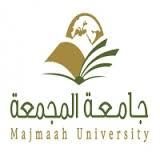 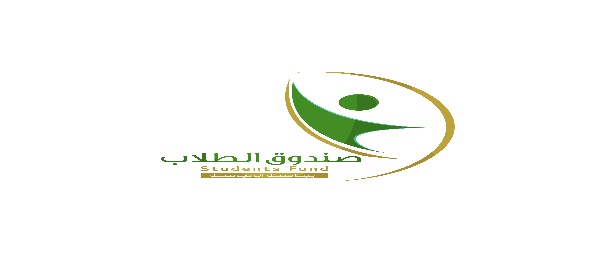 بيان بالجوائز العينية:تم تسليم الجوائز للمستفيدين أعلاه:مالاسمالجائزةسبب الاستحقاق123456789101112131415161718